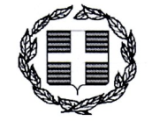 ΕΛΛΗΝΙΚΗ ΔΗΜΟΚΡΑΤΙΑ						ΝΟΜΟΣ ΑΤΤΙΚΗΣ							ΣΧΟΛΙΚΗ ΕΠΙΤΡΟΠΗΠΡΩΤΟΒΑΘΜΙΑΣ ΕΚΠΑΙΔΕΥΣΗΣ					ΔΗΜΟΥ ΠΕΝΤΕΛΗΣ- Ν.Π.Δ.ΔΥΨΗΛΑΝΤΟΥ 7 & ΠΑΝΑΓΟΥΛΗ – ΜΕΛΙΣΣΙΑ1ος ΟΡΟΦΟΣ ΤΗΛ.: 210 6095155	Μελίσσια  4 -6-2020Αρ. Πρωτ. 245ΠΡΟΣ: Τα Μέλη του Διοικητικού ΣυμβουλίουΘΕΜΑ: Πρόσκληση 5ηςτακτικής συνεδρίασης Διοικητικού Συμβουλίου.Σας καλούμε στην 5η τακτική συνεδρίαση της Σχολικής Επιτροπής Πρωτοβάθμιας Εκπαίδευσης Δήμου Πεντέλης την Παρασκευή 12 Ioυνίου 2020  και ώρα 11:00, κατά την οποία θα γίνει η δια περιφοράς λήψη της απόφασης των παρακάτω θεμάτων , τηλεφωνικά, σύμφωνα με το άρθρο 10 της Πράξης Νομοθετικού Περιεχομένου «Κατεπείγοντα μέτρα αντιμετώπισης των αρνητικών συνεπειών της εμφάνισης του κορωνοϊούCOVID-19 και της ανάγκης περιορισμού της διάδοσής του» (ΦΕΚ 55/11-3-2020 ) και σύμφωνα με το αρ. πρωτ. 18318/13-3-2020 έγγραφο του Υπουργείου Εσωτερικών:ΘΕΜΑΤΑ ΗΜΕΡΗΣΙΑΣ ΔΙΑΤΑΞΗΣ1ο ΘΕΜΑ ΗΜΕΡΗΣΙΑΣ ΔΙΑΤΑΞΗΣ: Κατανομή χρηματικών ποσών που θα τεθoύν στη διάθεση των σχολικών μονάδων Πρωτοβάθμιας Εκπαίδευσης Δ. Πεντέλης και θα κατατεθούν στους αντίστοιχους Τραπεζικούς Λογαριασμούς για την κάλυψη λειτουργικών δαπανών των σχολείων από τους Δ/ντές.2ο ΘΕΜΑ ΗΜΕΡΗΣΙΑΣ ΔΙΑΤΑΞΗΣ: Έγκριση δαπάνης και τεχνικής περιγραφής για την προμήθεια και τοποθέτηση επαλειφόμενου ελαστομερούς στεγανωτικού ταρατσών στο 2ο Δημοτικό Σχολείο Μελισσίων του Δήμου Πεντέλης.3ο ΘΕΜΑ ΗΜΕΡΗΣΙΑΣ ΔΙΑΤΑΞΗΣ: Αποδοχή παραίτησης και αντικατάσταση του σχολικού τροχονόμου του Δημοτικού Σχολείου Ν. Πεντέλης.4ο ΘΕΜΑ ΗΜΕΡΗΣΙΑΣ ΔΙΑΤΑΞΗΣ: Έγκριση καταβολής δόσης μίσθωσης του κυλικείου του  Δημοτικού Σχολείου Ν. Πεντέλης στην Σχολική Επιτροπή και απόδοση του ποσού στον τραπεζικό λογαριασμό του σχολείου.		H ΠΡΟΕΔΡΟΣ					ΛΕΟΝΤΑΡΙΤΟΥ ΑΙΜΙΛΙΑΜΕΛΗ Δ.Σ.ΗΛΙΟΠΟΥΛΟΣ ΠΑΝΑΓΙΩΤΗΣ		ΑΝΤΙΠΡΟΕΔΡΟΣΚΟΣΜΕΡΙΔΟΥ ΜΑΡΙΑ			ΜΕΛΟΣΣΑΟΥΣ ΓΚΙΟΚΑ ΝΟΡΑ ΔΕΣΠΟΙΝΑ             ΜΕΛΟΣΜΠΟΥΡΣΙΝΟΣ ΠΕΡΙΚΛΗΣ		 ΜΕΛΟΣΘΕΟΔΩΡΑΚΟΠΟΥΛΟΥ ΑΘΗΝΑ	ΜΕΛΟΣΔΑΣΚΑΛΑΚΗ ΑΡΓΥΡΩ		ΜΕΛΟΣΜΠΟΥΣΟΥΛΑ ΧΑΝΟΥ ΑΡΧΟΝΤΙΑ	 ΜΕΛΟΣ				ΓΑΛΑΝΟΠΟΥΛΟΣ ΝΙΚΟΛΑΟΣ	ΜΕΛΟΣΦΕΤΑΝΗ ΔΑΦΝΗ	                             ΜΕΛΟΣΑΛΕΞΟΠΟΥΛΟΣ ΗΛΙΑΣ	                 ΜΕΛΟΣΨΥΧΟΓΙΟΣ ΒΕΛΙΣΣΑΡΙΟΣ	Δ/ΝΤΗΣ 1ου ΔΗΜΟΤΙΚΟΥ ΜΕΛΙΣΣΙΩΝΠΛΕΣΤΗ ΕΛΕΝΗ		Δ/ΝΤΡΙΑ 1ου ΔΗΜΟΤΙΚΟΥ ΠΕΝΤΕΛΗΣΟΙΚΟΝΟΜΟΥ ΑΘΑΝΑΣΙΑ	ΠΡΟΪΣΤΑΜΕΝΗ ΝΗΠ/ΓΕΙΟΥ Ν. ΠΕΝΤΕΛΗΣΤΟΥΓΟΥΝΤΖΟΓΛΟΥ ΜΑΡΙΑ      ΜΕΛΟΣ ΕΝΩΣΗΣ ΓΟΝΕΩΝ ΔΗΜΟΥ ΠΕΝΤΕΛΗΣ